Описание проектаЦелью данного проекта является открытие цветочного магазина в г. № с населением 800 тыс. человек. Основной деятельностью организации будет продажа свежих цветов и сопутствующих товаров населению города.Для реализации проекта планируется привлечь собственные средства в размере 300 000 рублей и заемные средства (банковский кредит) в размере 710 000 рублей. Итого общая стоимость проекта составляет 1 010 000 рублей.Экономические показатели реализации проекта:Чистая прибыль в год =  907 800 рублей;Рентабельность парикмахерской = 29%;Окупаемость проекта = 14 месяцев.Смета стартовых затрат: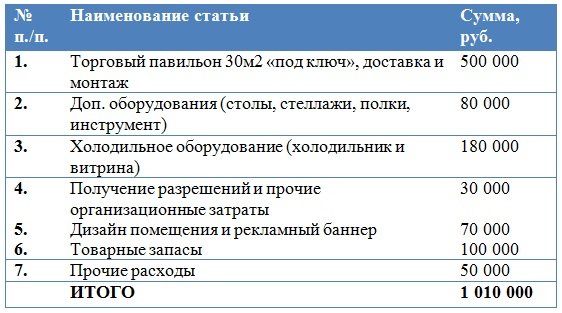 Описание предприятияОрганизационно-правовой формой будет являться индивидуальное предпринимательство. Деятельность будет зарегистрирована на Иванова И.И. В качестве системы налогообложения цветочного магазина будет выбрана упрощенная система налогообложения, 15% от прибыли магазина.Цветочный павильон будет расположен в непосредственной близости к остановочному комплексу в спальном районе города.В настоящее время начата практическая деятельность по реализации проекта:Осуществлена регистрация индивидуального предпринимательства в местной ИФНС;Заключен предварительный договор аренды земельного участка площадью 60м2, находящегося в частной собственности. Стоимость аренды – 25 тыс. рублей в месяц.Осуществлен поиск поставщика торгового павильона «под ключ» площадью 30м2. Стоимость павильона  – 349 000 рублей.Описание продукции и услугВ ассортимент продукции магазина будут входить:Свежесрезанные цветы и букеты (около 15 позиций);Цветочные горшки;Грунт, удобрения;Семена и декоративные растения;Мягкие игрушки;Подарочная атрибутика.Также клиентам будет предлагаться услуга по доставке цветов в пределах города.Основной ассортимент цветочного среза будет представлен импортными цветами, таких стран как Голландия, Эквадор и Турция. Самый популярный цветок – роза, на нее, как правило, приходится более 60% продаж торговой точки.Основной доход организации будет приносить продажа цветочного среза – до 80% прибыли павильона: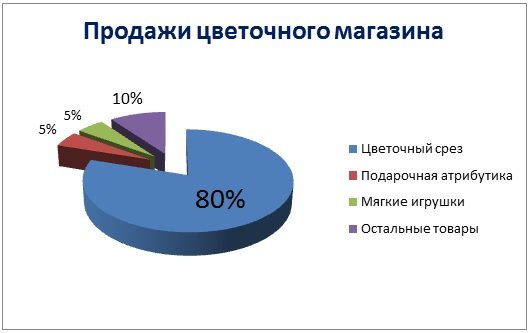 Наценка на товар будет варьироваться от 100 до 200%, и в среднем будет составлять 150%. Высокая наценка на товар, в особенности на цветочный срез обусловлена быстрой порчей цветов. В праздничные дни, такие как 8 марта, 1 сентября, 9 мая, 14 февраля цены будут несколько выше.Режим работы торговой точки будет установлен с 8:00 до 21:00 без выходных.Открытие торговой точки запланировано ко Дню Святого Валентина. Это даст возможность в первый день работы получить первых клиентов и получить значительную прибыль на старте проекта.План маркетингаКак известно, ключевое условие успешности подобного бизнеса заключается в удачном месторасположении торговой точки. Наш торговый павильон будет расположен в спальном районе города с населением около 40 тыс. человек. Ближайшие конкуренты, а это два цветочных павильона, находятся на расстоянии 300 и 450 метров. Ассортимент товара и качество услуг данных магазинов находится на достаточно высоком уровне. Это хорошо зарекомендовавшие себя торговые точки, имеющие базу постоянных клиентов на протяжении долгого периода времени.Основными конкурентными преимуществами нашего магазина будут являться:Более выгодное месторасположение торговой точки –  остановочный павильон на пересечении нескольких улиц с большим траффиком прохожих;Относительно низкие цены;Более продолжительный режим работы павильона;Работа с доставкой букетов;Активное продвижение услуг в сети интернет.Определим потенциально возможный доход организации.Цветы – это не спонтанный вид покупки. Как правило, за цветами идут целенаправленно. Основными клиентами нашего магазина будут жители спального района в возрасте от 20 до 55 лет. Их доля в общей численности населения составляет 25 тыс. человек. Как минимум 70% из них совершает покупку цветов хотя бы раз в год, получается 17,5 тыс. человек. Средний чек покупки составляет 600 рублей. Годовая емкость рынка составляет: 17 500 чел. * 600 руб. =  10,5 млн. рублей.Учитывая наличие нашего магазина и двух конкурентов, на каждую торговую точку приходится в среднем по 3,5 млн. рублей в год.Рассчитывая возможную годовую выручку торговой точки, следует учесть и праздничные дни, в которые магазин делает дополнительные 20% от всей выручки за год. Итого выходит 4,2 млн. рублей в год.Помесячный объем продаж будет выглядеть следующим образом: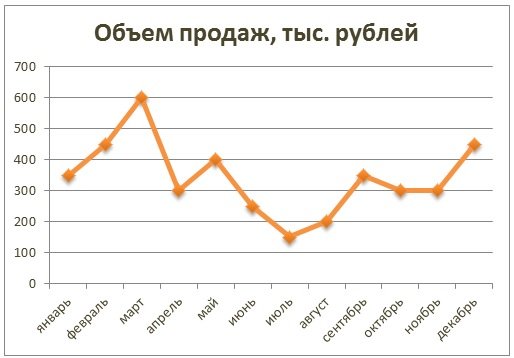 Самые высокие показатели выручки отмечены февралем и мартом месяцем, когда идет череда праздников – 14 и 23 февраля и 8 марта. Спад же продаж будет наблюдаться в летнее время года.Производственный планВ качестве помещения под торговую точку будет использован торговый павильон площадью 30м2. Павильон поставляется «под ключ», его установка займет не более 3 суток. Данный павильон является нестационарным торговым объектом и не требует строительства фундамента.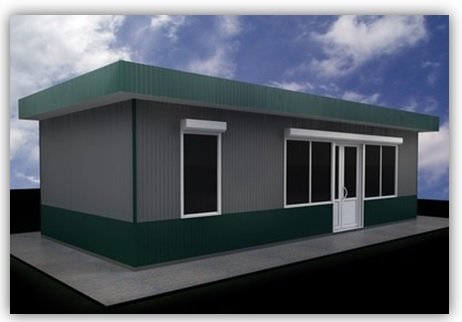 Конструкция павильона может многократно разбираться и включает в себя следующие компоненты:Крыша из стального листа;Декоративный козырек на металлическом каркасе, профлист с полимерным покрытием;Внешняя отделка павильона – металлический лист с полимерным покрытием;Внутренняя отделка павильона – стены и потолок панели ПВХ, утеплитель УРСА, пароизоляция;Окна – пластиковый стеклопакет;Металлическая дверь;Электропроводка.Основное оборудование, которое будет использоваться в торговом павильоне – холодильные установки, продлевающие срок хранения цветочного среза. Всего в магазине цветов будет установлена одна холодильная камера для хранения цветов и одна холодильная витрина для демонстрации букетов и цветочного среза покупателям.В холодильной установке будет поддерживаться температура на уровне +4 +9 гр.К дополнительному оборудованию можно отнести рабочий стол и специальный инструменты: ножницы, степлеры, скотч, ножи, лейка, секаторы и т.д.
Штатное расписание организации будет выглядеть следующим образом: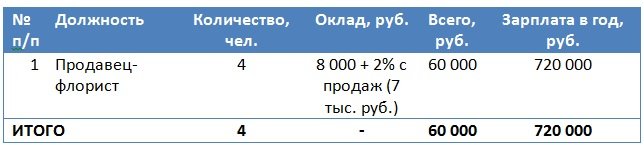 Так как режим работы магазина будет с 8:00 до 21:00 то продавцы будут работать в 2 смены. Для повышения мотивации персонала будет установлена система оплаты: оклад плюс процент от выручки магазина. Не исключаются и премии по результатам высоких продаж.При подборе персонала будут учитываться дизайнерские способности девушек (для оформления букетов) и умение общаться с клиентами. В последующем, каждый сотрудник магазина будет обязан пройти флористические курсы.Часть персонала магазина, а именно бухгалтер и уборщица будут работать по совместительству. Ежемесячные затраты по договорам возмездного оказания услуг составят 12 тыс. рублей.Работа с поставщиками:Доставка цветов и прочей продукции до павильона будет осуществляться региональными оптовыми организациями;В соответствии с правилами и нормами СанПин будет заключен договор на вывоз твердых бытовых отходов и мусора с территории цветочного магазина;В целях обеспечения безопасности в цветочном павильоне будет установлена сигнализация и охранная система «тревожная кнопка».Финансовый планЕжемесячные расходы организации представлены в следующей таблице: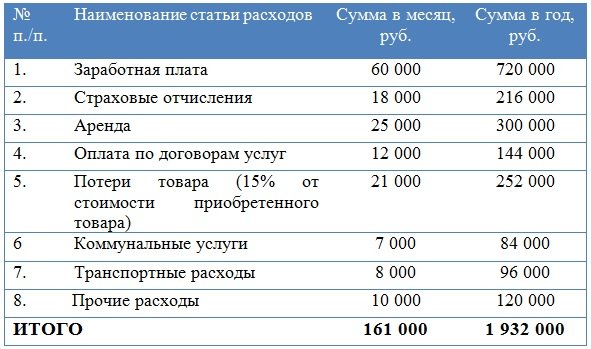 Итого ежемесячные расходы составляют 161 тыс. рублей. Структура годовых затрат представлена в виде диаграммы: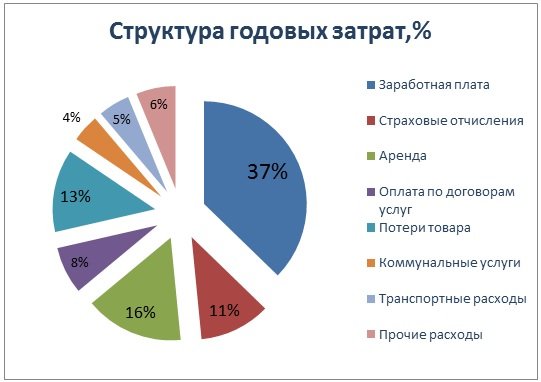 Основными расходами цветочного магазина являются расходы на выплату заработной платы продавцам – 37% от общих затрат магазина, арендные платежи – 16% от общих затрат и 13% составляют затраты связанные с потерей (порчей) цветочного среза.Точка безубыточности продаж при средней торговой наценке 150% составит 268,3 тыс. рублей в месяц: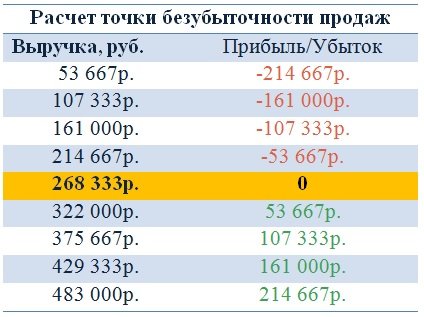 Расчет экономических показателей работы организации представлен в таблице – прогноз доходов и расходов: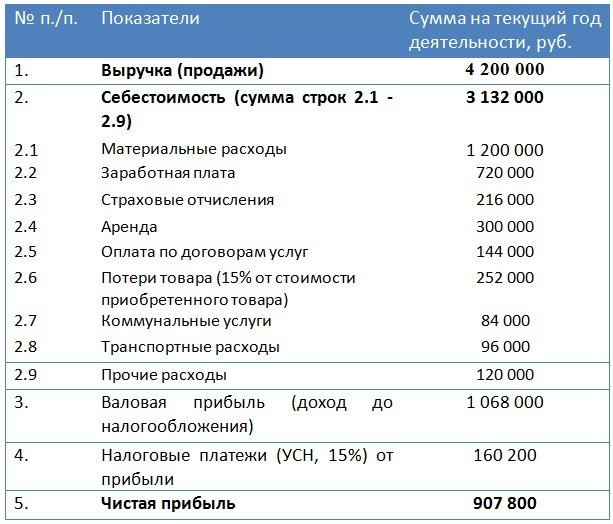 Чистая прибыль павильона по итогам года составит 907 800 рублей. Рентабельность цветочного магазина равна 29%. При таких показателях проект окупится за 14 месяцев.